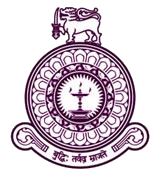 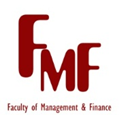 Participant Consent Form Title of the Project: ……………………………………………………………………………………………………………………………………………………………………………………..Name of the Participant: ………………………………………………………………………….. Signature: …………………………………                     Date: …………………………………..Consent for Participating in Questionnaire Survey Title of the Project: ……………………………………………………………………………………………………………………………………………………………………………………..-------------------------------------------------------------------------------------------------------------------Declaration by the researcher(s):I/we………………………[name(s) of the researcher(s)………………………… are affiliated to …………………[name(s) of the affiliation(s)]…………… who undertake the above research as a partial/total fulfillment of the Degree of……………………[name of the degree]……………….. I/we assure that the data collect through this questionnaire will be solely used for the purpose of the research. You may need approximately ………….[minutes]…………… to complete this questionnaire.Thank you.-------------------------------------------------------------------------------------------------------------------Consent of the Participant:As the respondent, I agree that by duly filling this questionnaire I give my consent to participate in this study.Name of the Participant: ………………………………………………………………………….. Signature: …………………………………                     Date: …………………………………..Ethics Review Committee for ResearchFaculty of Management & FinanceUniversity of Colombo Important Note: If your research project involves contacting human subjects in data gathering, please use this template for obtaining consent from the participants for participating in the study. You should provide the Project Information Sheet before getting this form filled by the participants.  Instructions to the Participant: You will be given the Project Information Sheet which you should refer before filling this form. Please tick off the appropriate column for each item.StatementYes No 1I read and understood the information given in the Project Information Sheet and got a clear idea about the proposed project. 2I have been given the opportunity to get clarifications about the project and my participation. 3The use of the data gathered in this project (sharing, archiving and publishing) has been explained to me. 4The procedures regarding maintaining confidentiality have been clearly explained to me. 5I understand that it is my choice to participate and I am entitled to withdraw from the interview if I request it within two weeks of the interview taking place without having to explain my reasons for doing so.6I understand and agree that my participation involves taking part in the questionnaire/interviews/focus groups which would be audio recorded and /or video-taped. 7I understand that the data gathered in this project may be used for publishing in articles or reports and scholarly communications as outputs of the project.8I do not want to reveal my identity in this project and in any output of this project, and understand that my identity will be kept anonymous.9I voluntarily agree to participate in this research project. Ethics Review Committee for ResearchFaculty of Management & FinanceUniversity of Colombo Important Note: If your research project involves contacting human subjects in data gathering (through questionnaire survey), please include the following at the beginning of a questionnaire prepared to collect primary quantitative data. 